    UCF Foxtail Café Catering Menu 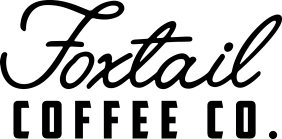 